Экспертно-консультативный совет родительской общественности при ДОгМКомиссия по профилактике негативных проявлений среди детей и подростковБольшое Вам спасибо за Ваш вклад в противодействие распространению незаконного контента в сети Интернет!Приём обращений о распространении в сети Интернет материалов с порнографическими изображениями несовершеннолетних и (или) объявлений о привлечении несовершеннолетних в качестве исполнителей для участия в зрелищных мероприятиях порнографического характера.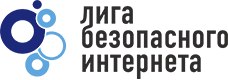 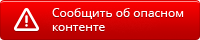 http://www.ligainternet.ru    На странице сайта «Лиги безопасного интернета» Вы можете оставить свое сообщение о противоправном Интернет-контенте. У Вас есть возможность сообщить информацию анонимно или оставить свой адрес электронной почты.   Что может стать причиной: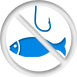 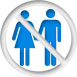 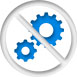 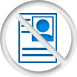 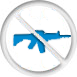 Детская порнография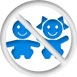 Пропаганда наркотиков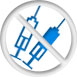 Призыв к самоубийству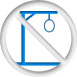 Алкогольная продукция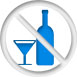 Другое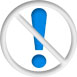 В Следственном комитете РФ организована круглосуточная работа телефонной линии «Ребенок в опасности» для незамедлительного реагирования на обращения граждан о совершенном или готовящемся преступлении в отношении несовершеннолетнего.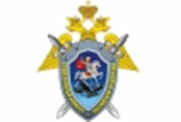 Дети, их родители, а также все неравнодушные граждане, обладающие информацией о совершенном или готовящемся преступлении против несовершеннолетнего или малолетнего ребенка, могут позвонить по бесплатному номеру телефона                       из    московского региона России.  Анонимно, конфиденциально, бесплатно.                  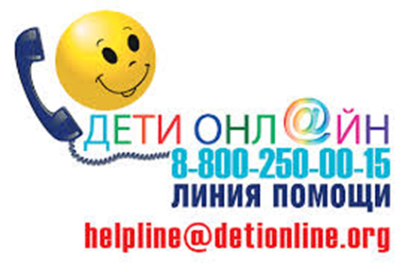 8 (800) 200 19 10Фонд содействия развитию сети интернет «Дружественный интернет». В случае, если вы обнаружили в сети переписку или сайты - вам надо скопировать эту ссылку и направить ее по Горячей линии сайта «Дружественный Рунет»http://www.friendlyrunet.ru/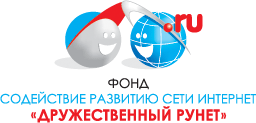 Оттуда материал передадут в органы. Анонимно, конфиденциально.Можно обратиться в любое территориальное отделение органов МВД (полицию). 
В случае, если вы еще не определились – надо ли писать официальное заявление или нет, является ли преступлением то, что с вами произошло в Интернете – можно обратиться и на неофициальные форумы сотрудников милиции с вопросами. Там вы можете получить разъяснения, открыв отдельную тему и объяснив ситуацию в формате форума. Одним из таких форумов является «Клуб сотрудников милиции» http://police-club.ru/где можно получить консультацию как непосредственно в теме, так и по личной почте форума. Горячая линия Мониторингового центра по выявлению опасного и запрещенногозаконодательством контента: 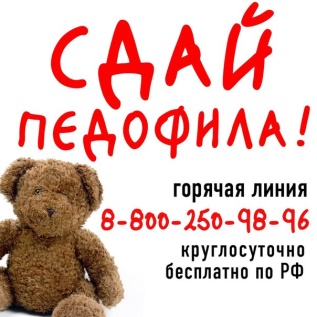 «Сдай педофила!»:  8 (800) 250 98 96Анонимно, конфиденциально, бесплатноЛиния помощи «Дети онл@йн» — бесплатная всероссийская служба телефонного и онлайн консультирования для детей и взрослых по проблемам безопасного использования интернета и мобильной связи. На Линии помощи профессиональную психологическую и информационную поддержку оказывают психологи факультета психологии МГУ имени М.В.Ломоносова и Фонда Развития Интернет. Звонки по России бесплатные. Мы готовы обсудить с Вами проблему с 9 до 18 (по московскому времени) по рабочим дням.Анонимно, бесплатно, конфиденциально с 9.00 до 18.00 по рабочим дням, время московское, www.detionline.com         8 (800)  25  000  15РОЦИТ - общественная организация, объединяющая активных интернет-пользователей России.  Горячая линия — это сервис защиты и поддержки пользователей Рунета. Оказывают информационно-консультационную поддержку и помогаем строить и контролировать диалог между пользователем, столкнувшимся с угрозой в Сети, организациями и государственными органами, которые помогут с решением проблемного вопроса. Красная кнопка «Подать заявление сейчас».http://www.hotline.rocit.ru/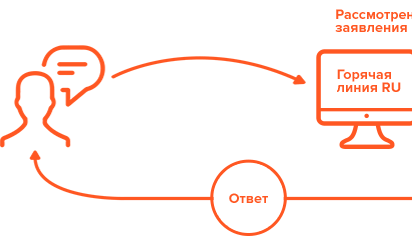 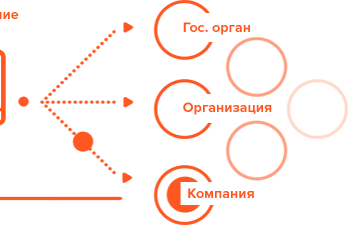 Центр Безопасного интернета в России«Горячая линия» (сообщи о противоправном контенте) и «Линия помощи» (помощь жертвам интернет-угроз)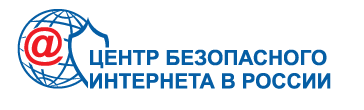 http://www.saferunet.org/Нажми на кнопку «Горячая линия» на главной странице сайтаСообщи о противоправном контентеОбращайтесь, мы постараемся Вам помочь! Галузина Ольга Алексеевна ЭКС РО при ДОгМ Комиссии по профилактике негативных проявлений 8 (926) 595 42 32nebudzavisim@mail.ruwww.roditel.educom.ru